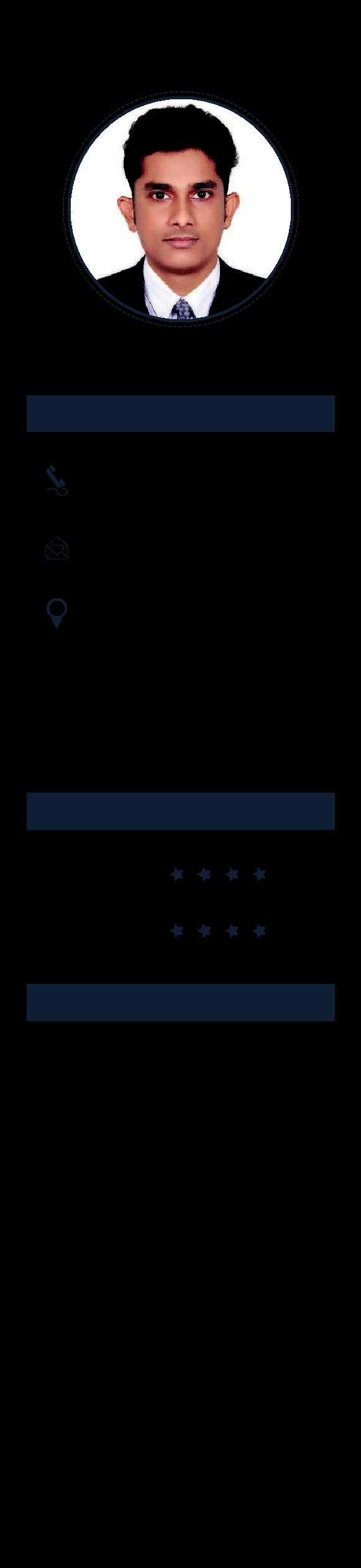 C O M P U T E R  S K I L L STally ERPM S OfficeP E R S O N A L  S K I L L SLeadership.Ability to understand new works.Flexible and can work under pressure.Self starter with good analytical skill.Proactive approach to problem solving.Manu Manu-392789@2freemail.com 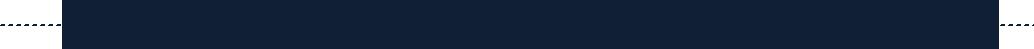 A C C O U N T A N T  & A U D I T A S S I S T A N TO B J E C T I V E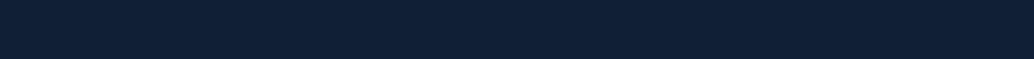 Seeking a challenging career with a progressive organization that provides an opportunity to capitalize my skills and abilities along with achieving company’s goals.R E S U M E  S U M M A R YDURATION, ORGANIZATION & DESIGNATIONSept 2017 to Jan 2019 :	Weizmann Forex Ltd, Mumbai –India. (Accountant and audit assistant)Mar 2015 to Aug 2017 :	Iyer Jain khandelwal & Co, Mumbai- India. (Accountant and audit assistant)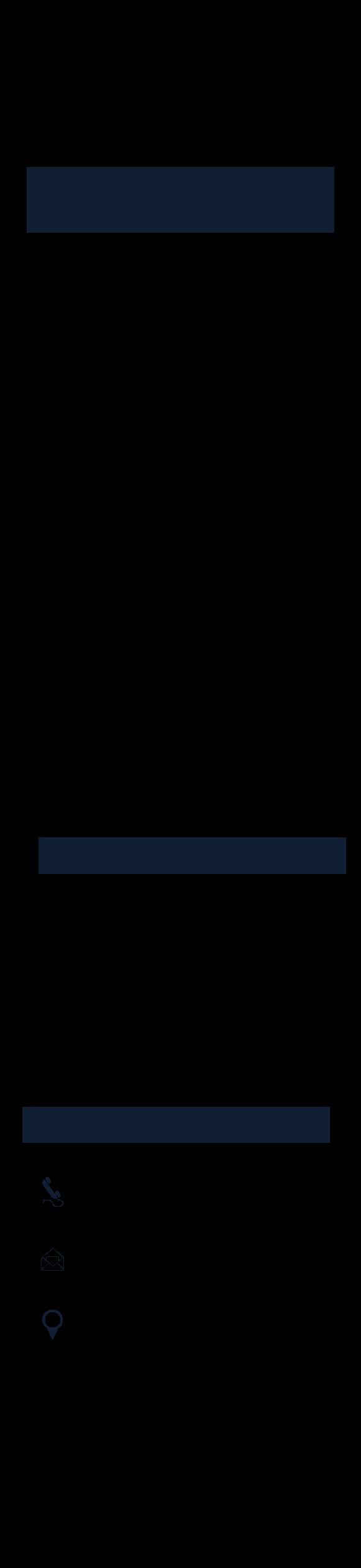 L A N G U A G E  S K I L L SEnglishHindiMalayalamB R I E F  J O B  D E S C R I P T I O NPreparation of Journal entries for Cash & Bank Receipts and payments.Assisting accounts manager in the preparation of monthly VAT Service tax and TDS working. Make final checking and forwarding the same for online filing.Process account receivable, payables and customer account reconcili-ation.Verification of Trial Balance & Ledger scrutiny.Monitoring and ensuring that all accounting records are up-to-date.Prepares and updates files for payment documents, invoices, vouch-ers.Preparation of MIS, Cash flow statement.Reconciliation of bank statements on daily and monthly basisPreparation of petty cash voucher cash and bank payments.Inventory Management through stock audit.Review of day to day transactions, Book KeepingManaging Fixed Assets Register.Handling internal audit, making audit reports.Managing the auditors in different client places and collecting MIS from them and submitting to management & visiting the client places whenever required.Handling Forex KYC audit and Forex inventory management.PROFESSIONAL CERTIFICATION & ACADEMIC EDUCATIONAcademic Education:MBA (Finance)Nationality:IndianVisa Status:VisitingWork Experience:Accountant cum Audit assistant with 4years of experience in Journal entries,Receivables & Payables, Vendoraccount reconciliation, Trial balanceand ledger scrutiny, Invoicing, Cashflow statement, Bank Reconciliation,Petty cash, Inventory Management,Fixed Asset register, Member ofinternal audit team, Creation andupdation of client workspace in auditsoftware, Audit of Accounts and overallanalytical review of financialstatements. Forex Audit and inventorymanagement.4year experience inTaxation (VAT& Service tax &TDS).M B A 2014:Bharathiar University, CoimbatoreB B A 2012:Bharathiar University, Coimbatore